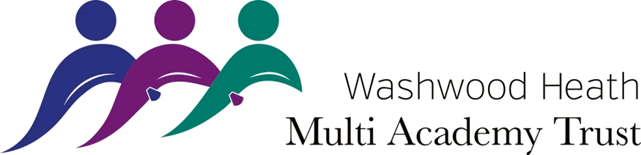 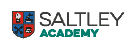 Job DescriptionSpanish Teacher – Mainscale Job Purpose To implement and deliver an appropriately broad, balanced, relevant and differentiated curriculum for students and to support a designated curriculum area as appropriate.   To monitor and support the overall progress and development of students as a teacher/ form tutor To facilitate and encourage a learning experience which provides students with the opportunity to achieve their individual potential. To contribute to raising standards of student attainment. To share and support the school’s responsibility to provide and monitor opportunities for personal and academic growth. Key Responsibilities Teachers at Saltley Academy will make the education of their pupils their first concern and are accountable for achieving the highest possible standards in work and conduct. Teachers will act with honesty and integrity; have strong subject knowledge, keep their knowledge and skills as teachers up-to-date and are self-critical; forge positive professional relationships; and work with parents in the best interests of their pupils.  SET HIGH EXPECTATIONS WHICH INSPIRE, MOTIVATE AND CHALLENGE PUPILS  establish a safe and stimulating environment for pupils, rooted in mutual respect  set goals that stretch and challenge pupils of all backgrounds, abilities and dispositions  demonstrate consistently the positive attitudes, values and behaviour which are expected of pupils.    PROMOTE GOOD PROGRESS AND OUTCOMES BY PUPILS  be accountable for attainment, progress and outcomes of the pupils plan teaching to build on pupils’ capabilities and prior knowledge guide pupils to reflect on the progress they have made and their emerging needs  demonstrate knowledge and understanding of how pupils learn and how this impacts on teaching  encourage pupils to take a responsible and conscientious attitude to their own work and study.  DEMONSTRATE GOOD SUBJECT AND CURRICULUM KNOWLEDGE  have a secure knowledge of the relevant subject(s) and curriculum areas, foster and maintain pupils’ interest in the subject, and address misunderstandings  demonstrate a critical understanding of developments in the subject and curriculum areas, and promote the value of scholarship  demonstrate an understanding of and take responsibility for promoting high standards of literacy, articulacy and the correct use of standard English, whatever the teacher’s specialist subject  if teaching early reading, demonstrate a clear understanding of systematic synthetic phonics  if teaching early mathematics, demonstrate a clear understanding of appropriate teaching strategies.  PLAN AND TEACH WELL STRUCTURED LESSONS  impart knowledge and develop understanding through effective use of lesson time  promote a love of learning and children’s intellectual curiosity  set homework and plan other out-of-class activities to consolidate and extend the knowledge and understanding pupils have acquired  reflect systematically on the effectiveness of lessons and approaches to teaching  contribute to the design and provision of an engaging curriculum within the relevant subject area(s). ADAPT TEACHING TO RESPOND TO THE STRENGTHS AND NEEDS OF ALL PUPILS  impart knowledge and develop understanding through effective use of lesson time  promote a love of learning and children’s intellectual curiosity  set homework and plan other out-of-class activities to consolidate and extend the knowledge and understanding pupils have acquired  reflect systematically on the effectiveness of lessons and approaches to teaching  contribute to the design and provision of an engaging curriculum within the relevant subject area(s). MAKE ACCURATE AND PRODUCTIVE USE OF ASSESSMENT  know and understand how to assess the relevant subject and curriculum areas, including statutory assessment requirements   make use of formative and summative assessment to secure pupils’ progress  use relevant data to monitor progress, set targets, and plan subsequent lessons  give pupils regular feedback, both orally and through accurate marking, and encourage pupils to respond to the feedback. MANAGE BEHAVIOUR EFFECTIVELY TO ENSURE A GOOD AND SAFE LEARNING ENVIRONMENT  have clear rules and routines for behaviour in classrooms, and take responsibility for promoting good and courteous behaviour both in classrooms and around the school, in accordance with the school’s behaviour policy  have high expectations of behaviour, and establish a framework for discipline with a range of strategies, using praise, sanctions and rewards consistently and fairly manage classes effectively, using approaches which are appropriate to pupils’ needs in order to involve and motivate them  maintain good relationships with pupils, exercise appropriate authority, and act decisively when necessary. FULFIL WIDER PROFESSIONAL RESPONSIBILITIES  make a positive contribution to the wider life and ethos of the school  develop effective professional relationships with colleagues, knowing how and when to draw on advice and specialist support  deploy support staff effectively  take responsibility for improving teaching through appropriate professional development, responding to advice and feedback from colleagues  communicate effectively with parents with regard to pupils’ achievements and well-being.  2    PERSONAL AND PROFESSIONAL CONDUCT A teacher is expected to demonstrate consistently high standards of personal and professional  conduct. The following statements define the behaviour and attitudes which set the required standard for conduct throughout a teacher’s career.  Teachers uphold public trust in the profession and maintain high standards of ethics and behaviour, within and outside school, by:   treating pupils with dignity, building relationships rooted in mutual respect, and at all times observing proper boundaries appropriate to a teacher’s professional position  having regard for the need to safeguard pupils’ well-being, in accordance with statutory provisions  showing tolerance of and respect for the rights of others  not undermining fundamental British values, including democracy, the rule of law, individual liberty and mutual respect, and tolerance of those with different faiths and beliefs  ensuring that personal beliefs are not expressed in ways which exploit pupils’ vulnerability or might lead them to break the law.  Teachers must have proper and professional regard for the ethos, policies and practices of the school in which they teach and maintain high standards in their own attendance and punctuality.  Teachers must have an understanding of, and always act within, the statutory frameworks which set out their professional duties and responsibilities. Whilst every effort has been made to explain the main duties and responsibilities of the post, each individual task undertaken may not be identified. Employees will be expected to comply with any reasonable request from a line manager to undertake work of a similar level that is not specified in this job description Employees are expected to be courteous to colleagues and provide a welcoming environment to visitors and telephone callers. This job description is current at the date shown, but, in consultation with you, may be changed by the Head Teacher to reflect or anticipate changes in the job commensurate with the grade and job title.  Signed…………………………………………………………Date……………………………………………………………